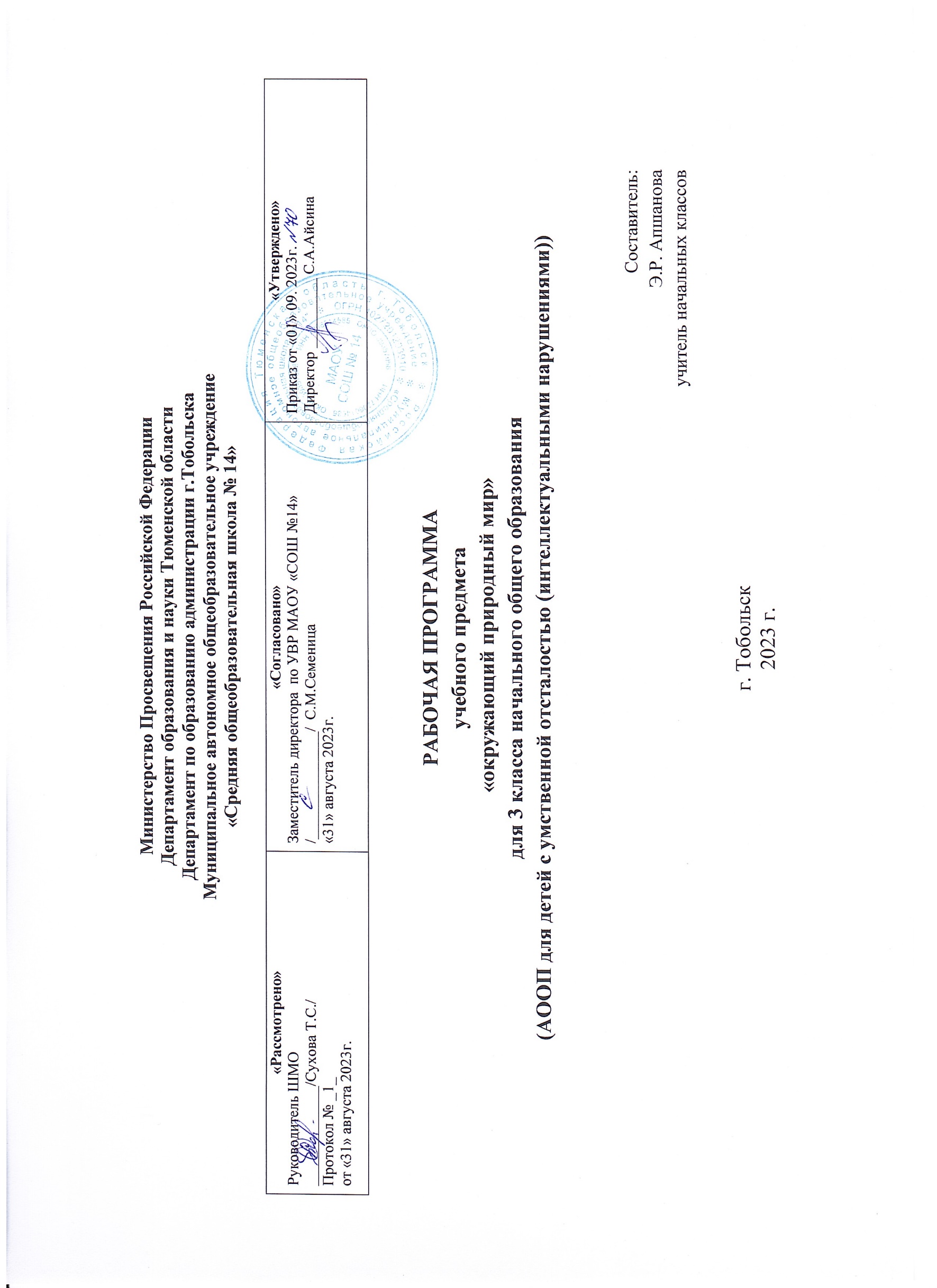 1.Пояснительная записка.Рабочая программа разработана на основе Федерального государственного образовательного стандарта образования обучающихся с умственной отсталостью (интеллектуальными нарушениями), Примерной адаптированной основной общеобразовательной программы образования обучающихся с умственной отсталостью (интеллектуальными нарушениями) (вариант 2).Рабочая программа предмета «Окружающий природный мир» для (НАЧАЛЬНОГО) общего образования разработана на основе нормативных документов:Федеральным законом от 29.12.2012 № 273-ФЗ «Об образовании в Российской Федерации»; Приказ Министерства просвещения РФ от 24 ноября 2022 г. № 1023 “Об утверждении федеральной адаптированной образовательной программы начального общего образования для обучающихся с ограниченными возможностями здоровья".  Приказ Министерства просвещения Российской Федерации от 24.11.2022 № 1026 "Об утверждении федеральной адаптированной основной общеобразовательной программы обучающихся с умственной отсталостью (интеллектуальными нарушениями)". Уставом МАОУ СОШ № 14;Цели образовательно-коррекционной работы с учётом специфики учебного предметаИзучение курса «Окружающий природный мир» в начальной школе направлено на достижение следующих целей:- формирование целостности картины мира и осознание места в нём человека на основе единства рационально-научного познания и эмоционально-ценностного осмысления ребёнком личного опыта общения с людьми и природой;- формирование бережного отношения к богатствам природы и общества, навыков экологического и нравственно обоснованного поведения в природе и социальной среде;- духовно-нравственное развитие и воспитание личности.Задачи курса:- формирование представлений об объектах и явлениях неживой природы;-формирование временных представлений;-формирование представлений о растительном и животном мире;-формировать основы функциональной грамотности на уроке;- развивать навыки применения знаний функциональной грамотности на практике, в повседневной жизнедеятельности;- сформировывать основы функциональной грамотности на уроке, с учетом познавательных возможностей учащихся;-  развивать навыки применения знаний функциональной грамотности на практике, в повседневной жизнедеятельности.Основные виды коррекционной работы: - коррекция нарушений психофизического развития детей.- коррекция внимания, памяти;- коррекция слухового и зрительного восприятия;- коррекция устной связной речи;- коррекция познавательной деятельности.          - расширять представления функциональной грамотности, применение знаний на практике.Технологии обучения:1. дифференцированное обучение;2. традиционное обучение;3. информационно-коммуникативные технологии;4. здоровьесберегающие технологии.Виды и формы контроля: безоценочная, входной и промежуточный контроль не предусмотрены. Показателем усвоения обучающимися программы учебного материала 3 класса является овладение знаниями по целостной картине мира, осознание единства рационально-научного познания и эмоционально-ценностного осмысления личного опыта общения с людьми и природой.2. Общая характеристика учебного предмета.Важным аспектом обучения детей с умеренной, тяжелой, глубокой умственной отсталостью и с ТМНР является расширение представлений об окружающем природном мире. Подобранный программный материал по предмету «Окружающий природный мир» рассчитан на формирование у обучающихся представлений о природе, её многообразии, о взаимосвязи живой, неживой природы и человека.Программа представлена следующими разделами: «Растительный мир», «Животный мир», «Временные представления», «Объекты неживой природы».В процессе формирования представлений о неживой природе ребенок получает знания о явлениях природы (снег, дождь, туман и др.), о цикличности в природе – сезонных изменениях (лето, осень, весна, зима), суточных изменениях (утро, день, вечер, ночь), учится устанавливать общие закономерности природных явлений. Ребенок знакомится с разнообразием растительного и животного мира, получает представления о среде обитания животных и растений, учится выделять характерные признаки, объединять в группы по этим признакам, устанавливать связи между ними. Внимание ребенка обращается на связь живой и неживой природы: растения и животные приспосабливаются к изменяющимся условиям среды, ветер переносит семена растений и др. Наблюдая за трудом взрослых по уходу за домашними животными и растениями, ребенок учится выполнять доступные действия: посадка, полив, уход за растениями, кормление аквариумных рыбок, животных и др. Особое внимание уделяется воспитанию любви к природе, бережному и гуманному отношению к ней.Формирование представлений должно происходить по принципу «от частного к общему». Сначала ребенок знакомится с конкретным объектом, например, гриб: его строением, местом, где растет, учится узнавать этот объект среди нескольких предложенных объектов (кружка, гриб, мяч). Затем ребенок знакомится с разными грибами (белый, подосиновик, мухомор), учится их различать, объединять в группы (съедобные / несъедобные грибы). Ребенок получает представление о значении грибов в природе и жизни человека, о способах их переработки (варка, жарка, засол, консервирование). Формирование представления о грибах предполагает постановку следующих задач в СИПР: узнавание гриба, различение частей гриба, различение грибов (подосиновик, сыроежка и др.), различение съедобных и несъедобных грибов, знание значения грибов, способов переработки грибов.3.Описание места учебного предмета в учебном плане.Согласно учебному плану на изучение предмета «Окружающий природный мир» в 3 классе отводится - 68 часов из расчета 2 ч в неделю, 34 учебные недели.Количество часов:4.Ценностные ориентиры содержания учебного предмета.Природа – родная земля, заповедная природа, планета Земля, экологическое сознание;- труд и творчество - уважение к труду, творчество и созидание, целеустремленность и настойчивость, трудолюбие- патриотизм - любовь к Родине, своему краю, народу, служение Отечеству;- социальная солидарность - свобода личная и национальная; уважение и доверие к людям, институтам государства и гражданского общества;- гражданственность - долг перед Отечеством, правовое государство, гражданское общество, закон и правопорядок;- семья - любовь и верность, забота, помощь и поддержка, равноправие, здоровье, достаток, уважение к родителям;- личность - саморазвитие и совершенствование, смысл жизни, внутренняя гармония, самопринятие и самоуважение, достоинство, любовь к жизни и человечеству, мудрость, способность к личностному и нравственному выбору.5.Личностные и предметные результаты освоения учебного предмета.Результаты освоения учебного предмета делятся на две группы.Личностные результаты: физические характеристики персональной идентификации:- определяет свои внешние данные (цвет глаз, волос, рост и т.д.);- определяет состояние своего здоровья;Гендерная идентичность:- определяет свою половую принадлежность (без обоснования);Возрастная идентификация:- определяет свою возрастную группу (ребенок, подросток, юноша);- проявляет уважение к людям старшего возраста.Уверенность в себе:- осознает, что может, а что ему пока не удается;Чувства, желания, взгляды:- понимает эмоциональные состояния других людей;- понимает язык эмоций (позы, мимика, жесты и т.д.);- проявляет собственные чувства;Социальные навыки:- умеет устанавливать и поддерживать контакты;- умеет кооперироваться и сотрудничать;- избегает конфликтных ситуаций;- пользуется речевыми и жестовыми формами взаимодействия для установления контактов, разрешения конфликтов;- использует элементарные формы речевого этикета;- принимает доброжелательные шутки в свой адрес;- охотно участвует в совместной деятельности (сюжетно-ролевых играх, инсценировках, хоровом пении, танцах и др., в создании совместных панно, рисунков, аппликаций, конструкций и поделок и т. п.);Мотивационно – личностный блок:- испытывает потребность в новых знаниях (на начальном уровне)- стремится помогать окружающимБиологический уровень:- сообщает о дискомфорте, вызванном внешними факторами (температурный режим, освещение и. т.д.)- сообщает об изменениях в организме (заболевание, ограниченность некоторых функций и т.д.)Осознает себя в следующих социальных ролях:- семейно-бытовых;Развитие мотивов учебной деятельности:- проявляет мотивацию благополучия (желает заслужить одобрение, получить хорошие отметки);Ответственность за собственное здоровье, безопасность и жизнь:- осознает, что определенные его действия несут опасность для него; Ответственность за собственные вещи:- осознает ответственность, связанную с сохранностью его вещей: одежды, игрушек, мебели в собственной комнате; Экологическая ответственность:- не мусорит на улице;- не ломает деревья;Формирование эстетических потребностей, ценностей, чувств:- воспринимает и наблюдает за окружающими предметами и явлениями, рассматривает или прослушивает произведений искусства;Развитие навыков сотрудничества со взрослыми и сверстниками:- принимает участие в коллективных делах и играх;- принимать и оказывать помощь.Подготовка ребёнка к нахождению и обучению в среде сверстников, к эмоциональному, коммуникативному взаимодействию с группой обучающихся:- входить и выходить из учебного помещения со звонком;- ориентироваться в пространстве класса, зала, учебного помещения, пользоваться учебной мебелью;- адекватно использовать ритуалы школьного поведения (поднимать руку, вставать и выходить из-за парты и т.д.); - организовывать рабочее место;- принимать цели и произвольно включаться в учебную деятельность;- следовать предложенному плану и работать в общем темпе;- передвигаться по школе, находить свой класс, другие необходимые помещения.Формирование учебного поведения:Направленность взгляда на говорящего взрослого, на задание:- фиксирует взгляд на звучащей игрушке;- фиксирует взгляд на яркой игрушке;- фиксирует взгляд на движущейся игрушке;- переключает взгляд с одного предмета на другой;Фиксирует взгляд на лице педагога с утрированной мимикой;- фиксирует взгляд на лице педагога с использованием голоса;- фиксирует взгляд на изображении;- фиксирует взгляд на экране монитора;2) умение выполнять инструкции педагога:- понимать жестовую инструкцию;- понимать инструкцию по инструкционным картам;- понимать инструкцию по пиктограммам;- выполнять стереотипную инструкцию (отрабатываемую с конкретным из учеников на данном этапе обучения);3) использование по назначению учебных материалов:- бумаги, цветной бумаги, пластилина, карандаша;4) учения выполнять действия по образцу и по подражанию:- выполнять действия способом «рука в руке»;- подражает действиям, выполненным педагогом;- последовательно выполняет отдельные операции действия по образцу педагога.Формирование умения выполнять задания:В течение определённого периода времени:- способен удерживать произвольное внимание на выполнен6ии посильного задания 3-4 минуты;2) от начала до конца:- при организующей, направляющей помощи способен выполнять посильное задание от начала до конца;3) с заданными качественными параметрами:- ориентируется в качественных параметрах задания в соответствии с содержанием программы обучения по предмету, коррекционному курсу.Формирование умения самостоятельно переходить от одного задания (операции, действия) к другому в соответствии с расписанием занятий, алгоритмом действия и т.д.:- ориентируется в режиме дня, расписании уроков с помощью педагога;- выполняет алгоритм предстоящей деятельности (словесный или наглядный план) с помощью педагога.Предметные результаты:- узнавать изученные объекты и явления неживой и живой природы;-  сравнивать объекты живой и неживой природы на основе внешних признаков или известных характерных свойств и проводить простейшую классификацию изученных объектов природы;- использовать различные источники для получения разного рода информации, опираясь на сохранные анализаторы;- понимать необходимость соблюдения правил безопасного поведения   на улице, в лесу;- контролировать и оценивать учебные действия в процессе познания окружающего мира в соответствии с поставленной задачей и условиями её реализации;- осознавать свою неразрывную связь с природой;- проявлять уважение и готовность выполнять совместно установленные договорённости и правила, в том числе правила общения с взрослыми и сверстниками участвовать в коллективной коммуникативной деятельности;- определять общую цель в совместной деятельности и пути её достижения, договариваться о распределении функций и ролей, осуществлять взаимный контроль в совместной деятельности, адекватно оценивать собственное поведение и поведение окружающих.6. Содержание учебного предмета.Растительный мир.Узнавание (различение) растений.  Узнавание (различение) частей растений (лист, ветки).Узнавание (различение) фруктов (лимон, апельсин) по внешнему виду (вкусу, запаху). Различение съедобных и несъедобных частей фрукта. Знание значения фруктов в жизни человека. Узнавание (различение) овощей (огурец, помидор) по внешнему виду (вкусу, запаху). Различение съедобных и несъедобных частей овоща. Знание значения овощей в жизни человека. Узнавание (различение) ягод (смородина) по внешнему виду (вкусу, запаху). Узнавание (различение) грибов (лисичка, поганка) по внешнему виду. Знание строения гриба (ножка, шляпка). Различение съедобных и несъедобных грибов. Узнавание/различение садовых цветочно-декоративных растений (роза).Узнавание (различение) дикорастущих цветочно-декоративных растений (ромашка). Узнавание (различение) комнатных растений (герань, фикус). Знание строения растения. Знание особенностей ухода за комнатными растениями. Знание значения комнатных растений в жизни человека. Животный мир.Знание строения домашнего (дикого) животного (голова, туловище, шерсть, лапы, хвост, ноги, копыта, рога, грива, пятачок, вымя, уши). Знание основных признаков животного. Установление связи строения тела животного с его образом жизни. Узнавание (различение) домашних животных (корова, лошадь).Знание питания домашних животных. Знание способов передвижения домашних животных.Объединение животных в группу «домашние животные». Знание значения домашних животных в жизни человека. Уход за домашними животными. Узнавание (различение) детенышей домашних животных (котенок, щенок). Узнавание (различение) диких животных (лиса, белка). Знание питания диких животных. Знание способов передвижения диких животных. Объединение диких животных в группу «дикие животные». Знание значения диких животных в жизни человека. Знание строения птицы. Установление связи строения тела птицы с ее образом жизни. Знание питания птиц. Узнавание (различение) домашних птиц (курица, петух). Знание особенностей внешнего вида птиц. Знание питания птиц. Объединение домашних птиц в группу «домашние птицы». Знание значения домашних птиц в жизни человека. Узнавание (различение) детенышей домашних птиц (цыпленок). Узнавание (различение) зимующих птиц (воробей). Знание питания насекомых. Узнавание (различение) речных насекомых (бабочка). Знание способов передвижения насекомых. Объекты природы.Узнавание Солнца. Знание значения солнца в жизни человека и в природе. Различение земли, неба. Определение месторасположения земли и неба. Определение месторасположения объектов на земле и небе. Узнавание воды. Знание свойств воды. Знание значения воды в природе и жизни человека. Временные представления.Узнавание (различение) частей суток (утро, день, вечер, ночь). Представление о сутках как о последовательности (утро, день, вечер, ночь). Соотнесение частей суток с видами деятельности. Определение частей суток по расположению солнца. Узнавание (различение) времен года (весна, лето, осень, зима) по характерным признакам. Узнавание (различение) явлений природы (дождь, снегопад, листопад, гроза, радуга, туман, гром, ветер). Соотнесение явлений природы с временем года. Рассказ о погоде текущего дня.  7. Основные виды деятельности учащихся на уроке.7.Тематическое планирование с определением основных видов деятельности на уроке.8. Материально-техническое обеспечение образовательного процесса.Компьютерная обучающая.Натуральные объекты (игрушки, одежда), муляжи, макеты. Разрезные карточки:«Мир животных»:- «Домашние животные», - дикие животные России;- «Животные холодных широт»;«Мир человека»:- продукты питания;- посуда;- мебель;- одежда и обувь;- игрушки;- транспорт;- музыкальные инструменты;- электроприборы.«Мир растений»:- фрукты;- овощи;- садовые цветы;- ягоды.Демонстрационные карточки:- «Дикие животные»;- «Птицы России»;- «Домашние животные»;- «Птицы домашние и декоративные»;- «Овощи»;- «Насекомые»;- «Ягоды»;- «Цветы»;- «Фрукты»;- «Зима»;- «Весна»;- «Лето»;- «ОсеньКалендарно-тематический план по предмету «Окружающий природный мир», 3в классI четвертьII четвертьIII четвертьIV четверть16 ч16 ч20ч16 ч1 полугодие 32 часа1 полугодие 32 часа2 полугодие 36 часов2 полугодие 36 часовНомер урока по порядкуТемы разделовКоличество часовОсновные виды деятельности1Растительный мир.23Беседа, просмотр презентаций.2Временные представления.16Беседа, экскурсия, практическая работа.3Животный мир.17Беседа, просмотр презентаций.4Объекты природы.12Беседа, просмотр презентаций.№ урокаТема урокаКол-во часовПланФактДомашнее задание1 четверть -16 часов.Растительный мир.1Вводный урок. Окружающий природный мир.104.09По карточке.2Растительный мир. Осенняя экскурсия.106.09По карточке.3Садовые цветы (астра, тюльпан).111.09По карточке.4Дерево, куст, трава.113.09По карточке.5Части растения (корень, ствол/ стебель, ветка, лист, цветок).118.09По карточке.6Деревья (осина, сосна, ива).120.09По карточке.7Плодовые деревья (вишня).125.09По карточке.8Кусты (рябина, черёмуха, шиповник).127.09По карточке.9Деревья и кусты. Узнавание, называние.102.10По карточке.10Зерновые культуры (пшеница, овес).104.10По карточке.Временные представления.11Экскурсия. Сезонные явления осенью. Дождь, листопад, гром, ветер.109.10По карточке.Растительный мир.12Фрукты (мандарин, персик, киви).111.10По карточке.13Овощи (редис, кабачок, перец).116.10По карточке.14Овощи, фрукты.118.10По карточке.15Грибы (лисичка, опёнок, поганка).123.10По карточке.16Съедобные и несъедобные грибы.125.10По карточке.2 четверть -16 часов.Животный мир.17Мир животных. Признаки животных.106.11По карточке.18Домашние животные (коза, овца).108.11По карточке.19Детёныши домашних животных.113.11По карточке.20Дикие животные (ёж, медведь).115.11По карточке.21Детёныши диких животных.120.11По карточке.22Строение домашнего (дикого) животного (голова, туловище, шерсть, лапы, хвост, ноги, копыта, рога, грива, пятачок, вымя, уши).122.11По карточке.23Значение животных в жизни человека (источник питания, из шкур и шерсти изготавливают одежду и др.).127.11По карточке.Объекты природы.24Узнавание солнца. Значение солнца в жизни человека и природы.129.11По карточке.25Небесное тело – луна.104.12По карточке.Временные представления.26Представление о частях суток (утро, день, вечер, ночь).106.12По карточке.27Соотнесение частей суток с видами деятельности. 111.12По карточке.28Режим дня.113.12По карточке.29Времена года. Название месяцев.118.12По карточке.30Смена сезонов (осень, зима, весна, лето).120.12По карточке.31Экскурсия. Сезонные явления зимой. Ветер, снегопад, гололёд.125.12По карточке.32Деятельность человека зимой.127.12По карточке.3 четверть – 21 час.Объекты природы.33Деятельность человека зимой.110.01По карточке.34Солнце. Значение солнца в жизни человека.115.01По карточке.35Небесные тела. Луна.117.01По карточке.36Значение огня в жизни человека.122.01По карточке.37Воздух. Значение воздуха в жизни человека.124.01По карточке.38Формы земной поверхности (горы, овраги, равнины)129.01По карточке.39Водоёмы (река, озеро, море). Их значение в жизни человека.131.01По карточке.40Огонь. Свойства огня. Правила безопасности при использовании огня.105.02По карточке.41Лес. Растения леса.1  07.02По карточке.42Соблюдение правил поведения в лесу.112.02По карточке.43Луг. Растения луга.114.02По карточке.Растительный мир.44Комнатные растения (кактус, фиалка).119.02По карточке.45Строение растений. Особенности ухода за комнатными растениями.121.02По карточке.46Зерновые культуры (рожь, кукуруза). Их значение в жизни человека.126.02По карточке.47Садовые цветы (астра, гладиолус, георгин).128.02По карточке.Временные представления.48Неделя- последовательность семи дней.104.03По карточке.49Различение выходных и рабочих дней.106.03По карточке.50Изменения, происходящие в жизни растений весной.111.03По карточке.51Изменения, происходящие в жизни животных весной.113.03По карточке.52Экскурсия. Природные явления весной. Дождь, роса, гроза.118.03По карточке.53Деятельность человека весной.120.03По карточке.4 четверть - 15 часов.Животный мир.54Представление о птице. Знание строения птицы.101.04По карточке.55Представление о домашних птицах (индюк).103.04По карточке.56Узнавание (различение) детенышей домашних птиц.108.04По карточке.57Перелетные птицы (аист, ласточка, дикая утка, дикий гусь, грач, журавль)110.04По карточке.58Зимующие птицы.115.04По карточке.59Представление о водоплавающих птицах (лебедь, гусь).117.04По карточке.60Представление о речных рыбах (карась, ёрш).122.04По карточке.61Строение рыбы (голова, туловище, хвост, плавники, жабры). Связь строения тела рыбы с ее образом жизни.124.04По карточке.62Животные, обитающие в природных зонах холодного пояса (белый медведь, пингвин, песец).129.04По карточке.63Животные, обитающие в природных зонах холодного пояса (тюлень, морж).106.05По карточке.Растительный мир.64Представление о насекомых (кузнечик, стрекоза).108.05По карточке.65Представление о ягодах (брусника, клюква).113.05По карточке.66Представление о ягодах (голубика).115.05По карточке.67Представление о дикорастущих цветах (одуванчик).120.05По карточке.Временные представления.68Экскурсия. Природные явления летом. Радуга, туман, гроза.122.05По карточкеВсего за год:68 